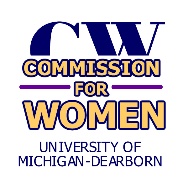 On the 38th anniversary of this important University of Michigan-Dearborn honor, the Commission for Women invites members of the campus community to nominate candidates for the Susan B. Anthony Campus Award. Nominees should be individuals (male or female) who meet the criteria outlined below. This award will be presented at the Susan B. Anthony Awards Dinner on Thursday, April 7, 2016.A nomination form is attached which details the supporting documentation required. The Committee welcomes nominations of prior candidates with a current nomination form and letter of support. Please note: Susan B. Anthony award past recipients are eligible for re-nomination after ten years of receiving the award.Susan B. Anthony Campus Award Criteria
The award will be presented to an individual whose life and deeds exemplify the dedicated efforts, fortitude, forcefulness and involvement of Susan B. Anthony, who challenged inequities suffered by women in society and who led the nation to recognize human rights. The recipient must exemplify Susan B. Anthony’s persistence and determination and share her basic philosophy that Failure is Impossible.The candidate for this award should be a member of the extended UM-D campus community (current faculty, staff, student, graduate, or supporter of the UM-D campus community) who: Serves as a role model for women or girls, based on professional accomplishments and/or contributions on behalf of women on the Dearborn campus, 	 Is directly involved in enhancing the status or well-being of women or girls, 	 Is actively involved in the promotion of equal rights for women.Nominations must be submitted no later than Friday, February 19, 2016 to:Bonnie Beyer, beyer@umd.umich.edu, C23 FCS
For more information, contact Barbara Bolek at bbolek@umich.edu, 313-593-5401
             Susan B. Anthony Campus Award Past  Recipients2014-2015   Karen Holland2013-2014   Gloria House & Ghassan Kridli2012-2013   Janice Lewis Boyd2011-2012   Georgina Hickey2010-2011   Cecile Aitchison2009-2010   Deborah Smith-Pollard 2008-2009   Bonnie Beyer & Trisha Schlaff2007-2008   Pam McAuslan2006-2007   Roma Heaney2005-2006   Maureen Linker2004-2005   Katie Anderson-Levitt2003-2004   Vera Mical2002-2003   Lora Bex Lempert2001-2002   Suzanne Bergeron2000-2001   Mary Trepanier-Street1999-2000   Sandra Wray-McAfee1998-1999   Annette Lozon1997-1998   Patricia Smith1996-1997   Mary Tobin1995-1996   Sheryl Pearson1994-1995   Britta Roan  1993-1994   Marilee Benore Parsons1992-1993   James Gruber1991-1992   Jane Romatowski1990-1991   Kim Gasaway Ross1989-1990   Melita Schaum1988-1989   Nancy Swanborg1987-1988   Linda Fisher1986-1987   Virginia Nordby1985-1986   Carol Quandt1984-1985   Dorothy Lee1983-1984   Judith Heady1982-1983   Grace Kachaturoff1981-1982   Mimi Singer1980-1981   Linda Ellis Brown & Barbara Forisha Kovach1979-1980   Helen Graves   1978-1979   Betty Kaufman    Susan B. Anthony award past recipients are eligible for re-nomination after 10 years of receiving the award.
2015-2016 Susan B. Anthony Awards Selection CommitteeBonnie Beyer, Co-Chair  Barbara Bolek, Co-Chair
 Angela Allen  Susan Cushnier  Clarinda Barnett-Harrison Jonathan Larson  Di Ma  Judy Nesmith 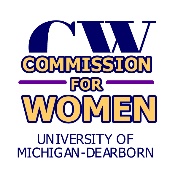 Candidate:Name:			__________________________________________________________Home Address:	__________________________________________________________Campus Address:	__________________________________________________________Daytime Phone:	______________________Evening Phone:_______________________Nominated by:Name:			_________________________________________________________Home Address:	_________________________________________________________Campus Address:	_________________________________________________________Daytime Phone:	______________________Evening Phone:______________________Email Address:	_________________________________________________________Your nomination package should include:One nomination form2.  A separate letter of nomination specifically describing those activities which illustrate how the candidate meets the award criteria described in the Call for Nomination Form. These activities may include:	  Participation in organizations whose purpose is to further the advancement or image of women.	  Service on behalf of women on the UM-D campus.	  Service on behalf of women in the external community.  Professional accomplishments that relate to women’s issues (including such things as research related to gender issues, and awards and honors from women’s groups or in recognition of work on behalf of women).At least three letters of support from individuals familiar with the nominee’s accomplishments on behalf of women.Deadline: Friday, February 19, 2016Please return to: Bonnie Beyer, C23 FCSFor more information, contact Barbara Bolek at bbolek@umich.edu, 313-593-5401.